Publicado en España el 06/04/2023 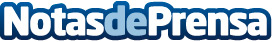 Maquituls presenta una gran variedad de maquinaria y herramientas de todo tipoMaquituls es una web muy completa que ofrece una gran variedad de maquinaria industrial y herramientas y artículos de bricolaje y de todo tipo. Sin duda, una web donde se encontrarán las herramientas que se están buscandoDatos de contacto:Antonio644 01 03 47Nota de prensa publicada en: https://www.notasdeprensa.es/maquituls-presenta-una-gran-variedad-de Categorias: Bricolaje Consumo Hogar http://www.notasdeprensa.es